Liste des nounous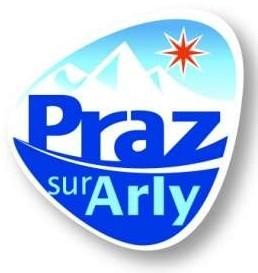 De Praz-sur-Arly Eté 2020 Hiver 2020/2021Mme Christine MORAND 06 19 90 44 06Proche du BelambraMme BLOCH Margaux06 79 11 46 13Tous les soirs & tout âge aussi en Décembre et FévrierLauriane Morineau 06 19 15 35 41Bienveillance éducativeLaura Jeannot06 60 12 38 65Disponible tous les soirs après 18h30, occasionn-ellement les week end.bafa option petite enfance / bapaat en animation / psc1 et 10 ans d'expérience animation baby (3mois à 36mois), enfants et ados (3 ans à 17ans)SECONDE Amandine06 45 87 57 00Enseignante à mi-temps de métier, BAFA spécialisé dans la petite enfance dispo les WE et parfois semaine (à l’année.)Charline Boulant 06 99 34 97 57Tous les soirs à partir de 17h Possible en journée selonCongésMme Isabelle FREMAUX 06 38 76 18 46Mme MUSSET Caroline06 37 23 33 48 Soirée         Nathalie SANCHEZ 06 03 53 57 63Journée – soirée weekend - à l’annéeMme Chantal FEIGE06 62 23 91 22Enfants de (– 5 ans)Anne-Marie BOLATTO06 60 74 60 86½ Journée, Soir & journée - que l’hiverValérie PIPON 06.43.36.58.97Soir et journées Mme DRIEU Brigitte06 17 55 72 75Soir et Week-endPimbouen Celia06 27 48 44 09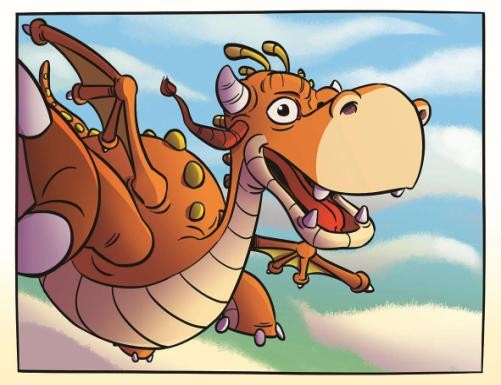 Celia.pimbouen@gmail.comHors Vacances : Mercredi de 17h à 21hSamedi dès 16hDimanche de 16h à 21hEn Vacances scolaires : Tous les joursPimbouen Celia06 27 48 44 09Celia.pimbouen@gmail.comHors Vacances : Mercredi de 17h à 21hSamedi dès 16hDimanche de 16h à 21hEn Vacances scolaires : Tous les joursPimbouen Celia06 27 48 44 09Celia.pimbouen@gmail.comHors Vacances : Mercredi de 17h à 21hSamedi dès 16hDimanche de 16h à 21hEn Vacances scolaires : Tous les joursCETTE LISTE EST DONNEE A TITRE INDICATIF.L’OFFICE DE TOURISME DEGAGE TOUTE RESPONSABILITE ENTRE LES PARTIES.CETTE LISTE EST DONNEE A TITRE INDICATIF.L’OFFICE DE TOURISME DEGAGE TOUTE RESPONSABILITE ENTRE LES PARTIES.CETTE LISTE EST DONNEE A TITRE INDICATIF.L’OFFICE DE TOURISME DEGAGE TOUTE RESPONSABILITE ENTRE LES PARTIES.